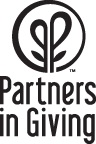 (Insert Date)Dear ____________,Thank you for your generous past support of the Partners in Giving Campaign.  Your support has helped hundreds of local, statewide, national, and international charities do important work in our local community and across the globe.  We are excited about the impact our 2022 campaign contributions will make so far, and we know every dollar more will help make a real difference in our communities. In [Agency/School/College/Unit] we have had [# of donors] raise $ [amount raised to date].  Would you consider donating again to the campaign by giving to one or more of your favorite charities? You can choose from over 500 charity groups and find them listed here. 2022 giving options:Give through E-pledge. Click the yellow “Give Now” button at the top of this site. Payroll deduction, credit/debit card, and PayPal are all options for giving.Access a .pdf of the pledge form and charity booklet on our website: www.giving.wi.gov. Please mail your completed form to Partners in Giving, PO Box 7548, Madison, WI 53707-7548 OR email your completed form to partnersingiving@uwdc.org. You may give through payroll deduction or check with this option.Pick up a pledge form and booklet in a centralized location for your division or state agency. Request a paper pledge form and booklet be mailed to your home or office. Complete this survey to sign up for materials to be mailed or delivered to your home or office. When you receive your materials, complete your pledge form with the options of payroll deduction or check and mail it back using the provided return envelope. Checks should be made payable to Partners in Giving.Thank you very much for your help. Sincerely,Agency/School/College/Unit Campaign Chair(s)